РЕЗЮМЕФ.И.О.  Гайдученко Анастасия Артемовна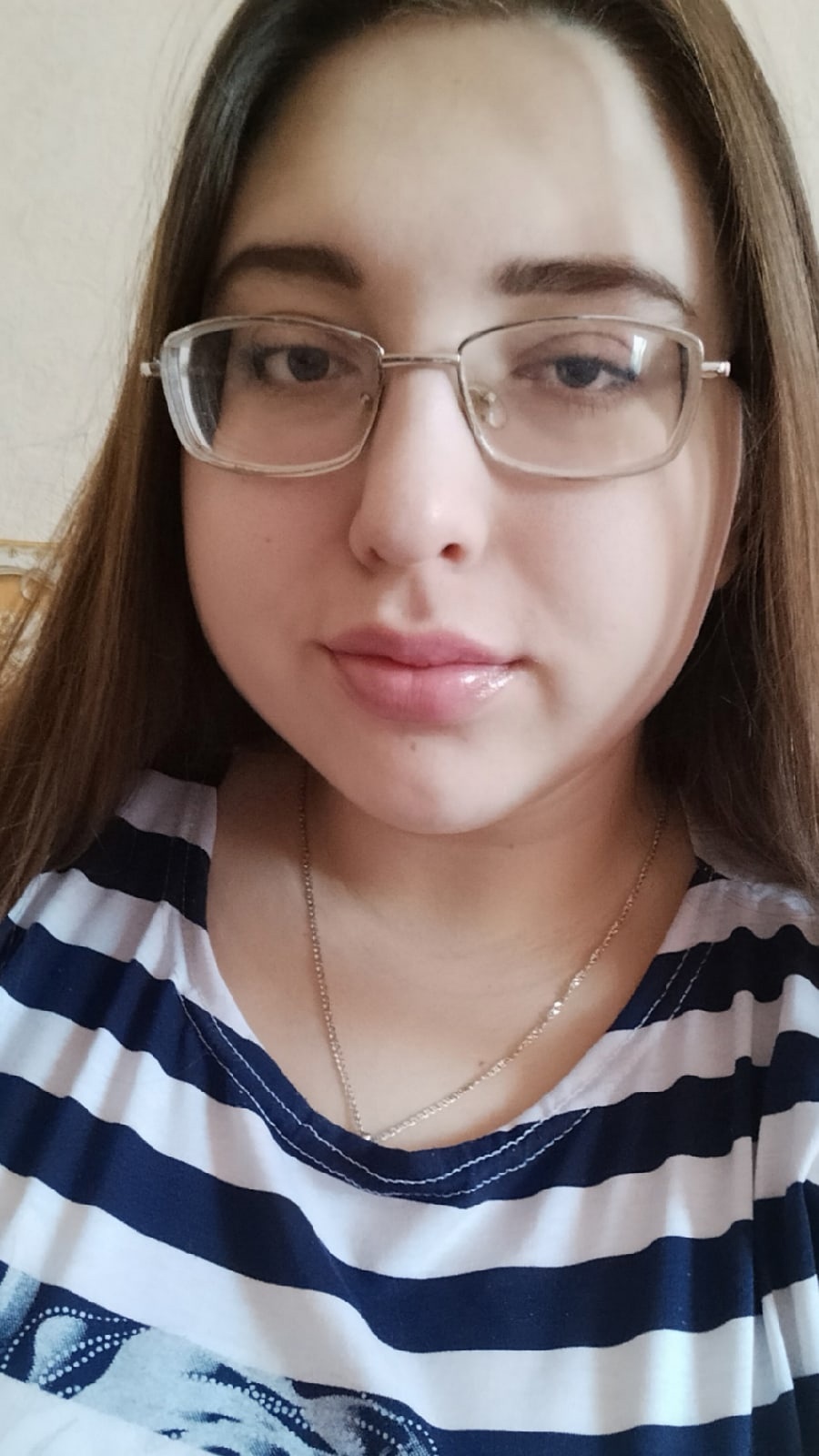 Занятость: ПостояннаяГрафик работы: Только будние дниГотовность к командировке: Не готоваЖелаемая зарплата: 30000 рублейТелефон: 8-923-411 42 91Личная информация:Гражданство: Российская ФедерацияМесто проживания: Томская область, с. Молчаново ул. Зелёная д.6Образование: Среднее профессиональное Дата рождения: 24.02.2001Пол: ЖенскийОбразование:Учебное заведение: ОГБПОУ « Кривошеинский агропромышленный техникум»Год окончание: 2022 годФорма обучения: ОчнаяСпециальность/Профессия: Технолог по переработке сельскохозяйственной продукцииОпыт работы: 1 год 3 месяца,  Кривошеинский межрайонный отдел филиала ФГБУ «Россельхозцент» по Томской области на должности агроном 1 категорииПроизводственная практика:  Кривошеинский межрайонный отдел филиала ФГБУ «Россельхозцент» по Томской областиДополнительная информация:Компьютерные навыки:  ПрисутствуютНаличие водительских прав: ОтсутствуютЛичные качества: Ответственная, дисциплинированная, внимательная, энергичная